Pyramex INTRODUCES new Passive Pro Series Base Level PPM1 Earmuff for RECREATIONAL shooters & HUNTERSLow-Profile and Affordable Earmuff Offers Advanced Hearing Protection While Delivering Extended Wearing Comfort on the Range Pyramex®, a trusted name in cutting-edge eye and hearing protection equipment for shooting sports enthusiasts, is proud to unveil its newest advancement in hearing protection – the Passive Pro Series Base Level PPM1 Earmuff. This new earmuff combines ANSI-rated hearing protection with all-day wearing comfort. Most notably, with an affordable MSRP of just $11.99, these new earmuffs won’t break the bank.Oftentimes new shooters invest thousands of dollars in gear from firearms to ammo to accessories and more - yet settle for the least expensive hearing protection they can find, usually in the form of foam earplugs. With the PPM1 Passive Pro earmuff, shooters won’t have to sacrifice their hearing, regardless of their budget.“Pyramex recommends over-the-head hearing protection versus earplugs for most calibers and certainly when shooting indoors,” said Larry Haun, Retail Sales Manager for Pyramex. “Our goal with the PPM1 was to offer shooters a high-quality, comfortable earmuff for just a few dollars more than earplugs, ensuring a safer and more enjoyable shooting experience,” he added.The PPM1 Passive Pro earmuff features a Noise Reduction Rating (NRR) of 23dB with sound-absorbing internal foam, providing significant hearing protection from the harmful noise of gunfire. Comfort is key for shooting sports enthusiasts, and the earmuff delivers. The PPM1 earmuff features soft, easy-to-clean ear cushions along with a low-profile design and convenient height-adjustment to ensure a comfortable fit for a wide range of head sizes. The ventilated headband provides an open-crown design, ideal for shooters wearing ballcaps.The PPM1 Passive Pro earmuff is also available with the option of custom imprinting, allowing indoor ranges and shooting organizations to brand the earmuffs with their own logo and branding.Pyramex Safety delivers high quality safety products through its innovative and stylish product lines. The company designs and manufactures a variety of personal protective equipment from eye, head, hand, welding, cooling and hearing protection to hi-vis work wear and respirators. Founded in 1991, the company has more than 3,000 distributors in over 65 countries and is committed to investing countless hours to research, design and testing to ensure Pyramex products meet the highest industry safety standards. To learn more about Pyramex Safety, go to www.pyramexsafety.com.  Connect with Pyramex on social media: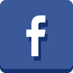 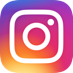 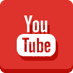 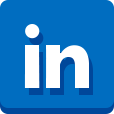 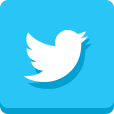 